Appel à projets
d’ouverture européenne et internationale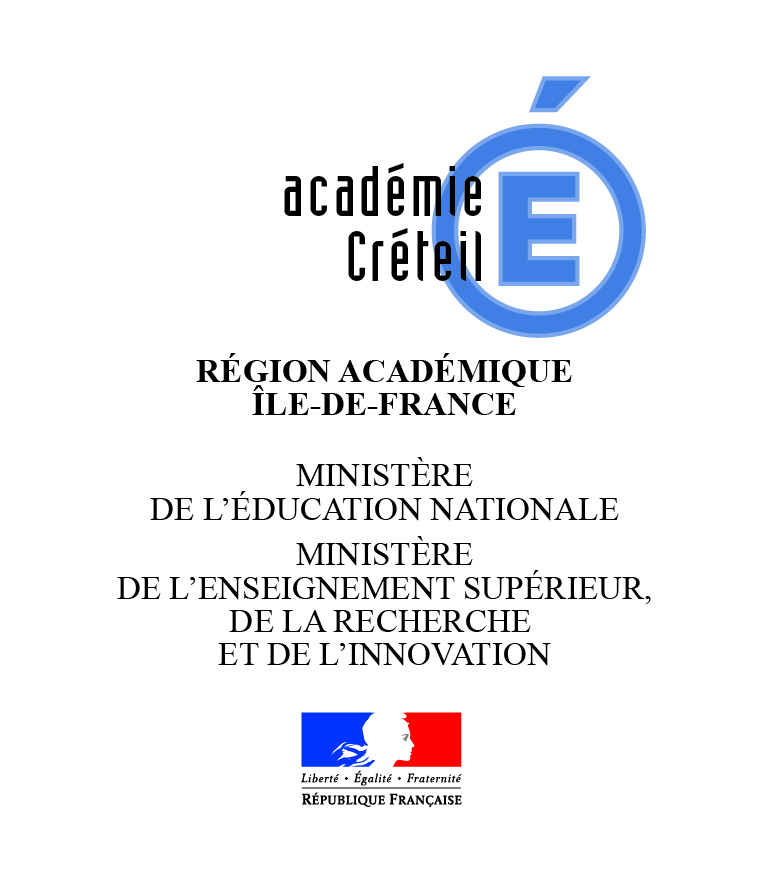 Année scolaire 2018-2019Dossier de candidatureCe dossier est à remplir uniquement au format informatique non manuscrit et à retourner à la DAREIC par voie électronique à ce.dareic@ac-creteil.fr et par voie postale à l’adresse suivante :Rectorat 
DAREIC / Appel à projets
4, rue Georges Enesco94010 Créteil CedexDeux vagues de sélection sont organisées par la DAREIC : les délais pour la transmission des dossiers sont  vendredi 8 juin 2018 inclus ou bien vendredi 19 octobre 2018 inclus.Établissement scolaire porteur du projetInformations sur le projetBudget prévisionnelLes rubriques proposées ci-dessous sont indicatives et peuvent être modifiées en fonction du projet. La somme sollicitée auprès de la DAREIC devra apparaître dans la partie « recettes sollicitées / DAREIC ». Remarques complémentaires :Le budget exécuté (bilan financier) devra être adressé à la DAREIC accompagné d'un bilan pédagogique à la fin des actions réalisées. Il devra être équilibré.Fait le : 				A : Cachet et signature du chef d’établissement :Coordonnées de l’établissement Coordonnées de l’établissement Nom Adresse postale Courriel Téléphone Nom du chef d’établissementCourriel du chef d’établissementNom du gestionnaireCourriel  du gestionnaireTitre du projetNom du/des chef(s) de projetCourriel(s) du / des chef(s) de projetPartenaire(s) étranger(s)Indiquez le nom, l’adresse précise et le pays dans lequel est située chaque structure partenaire.ObjectifsDescriptif détaillé du projet Publics visés (nombre d’élèves et /ou de personnels touchés par les actions, niveaux de classe,  etc.)Durée du projetCalendrier précis et détaillé des activités prévues – plan d’actionsImpact sur les publics visés / Résultats attendus Valorisation du projet / Modalités de communication DépensesDépensesRecettesRecettesRecettesDépensesDépensesOrigine du financementSollicitéesAcquisesInvestissements matérielsEtablissement (fonds propres)Rémunération de personnels (heures d’enseignants, etc.) Commune (conseil municipal, comité de jumelage, intercommunalité, etc.)Rémunération de partenairesDépartement (conseil général)Transports / déplacements / frais de voyageRégion (conseil régional)Visites et droits d’entréeÉducation nationale (ministère, DSDEN, etc.)Frais divers (visas, assurances, imprévus, frais de communication) DAREIC (rectorat de Créteil)Consommables (photocopies, impressions diverses)Autres services du rectorat Consommables (photocopies, impressions diverses)Autres institutions (préfecture, ambassade, fondation, entreprise, etc.)TOTALPartenaires éducatifs (OFAJ, SFA, British Council, etc.)TOTALFonds européens (Erasmus+, FSE, etc.)TOTALParticipation des famillesTOTALTOTAL 